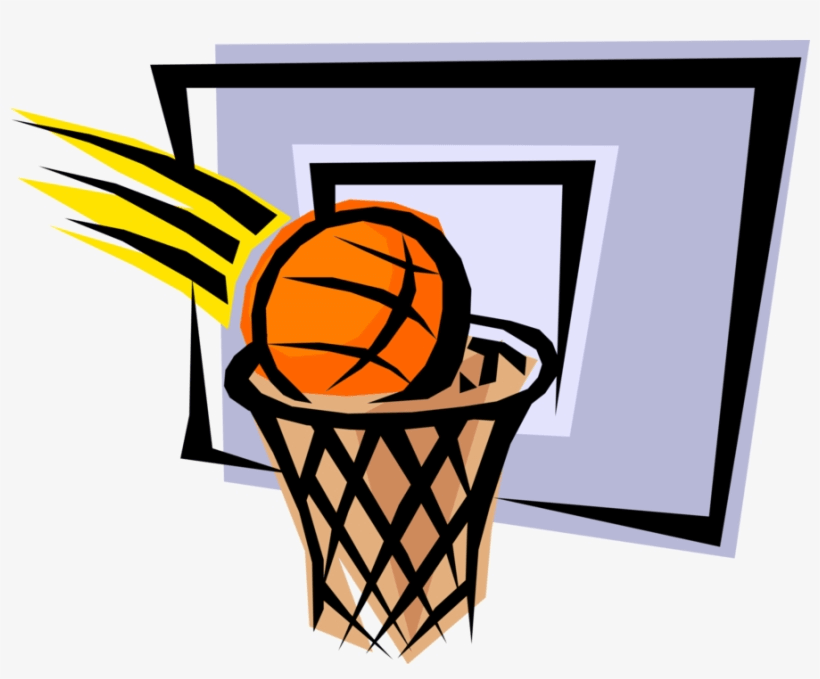 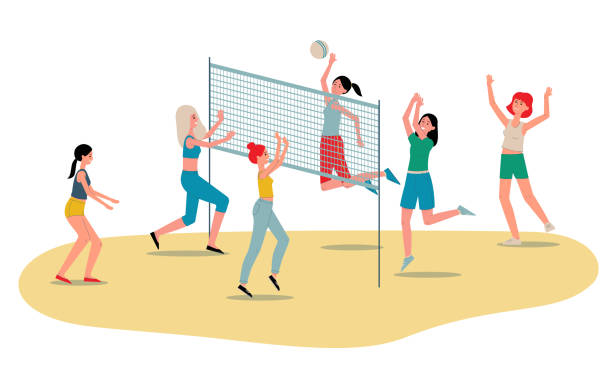 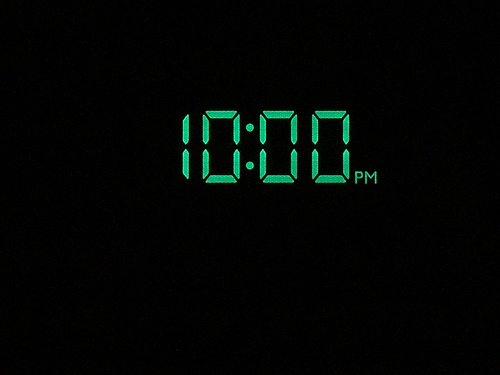 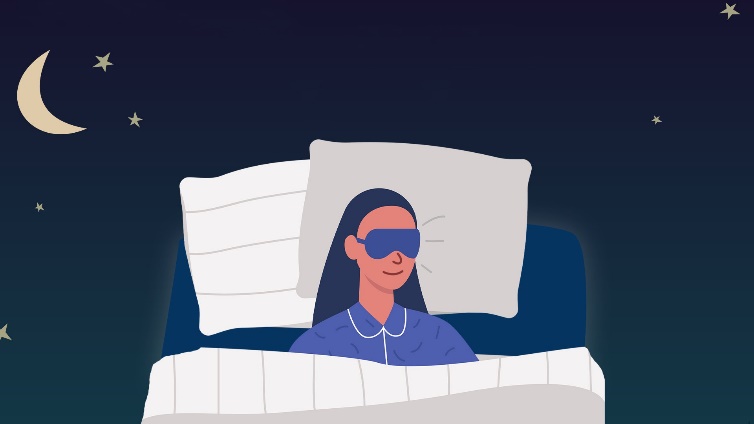 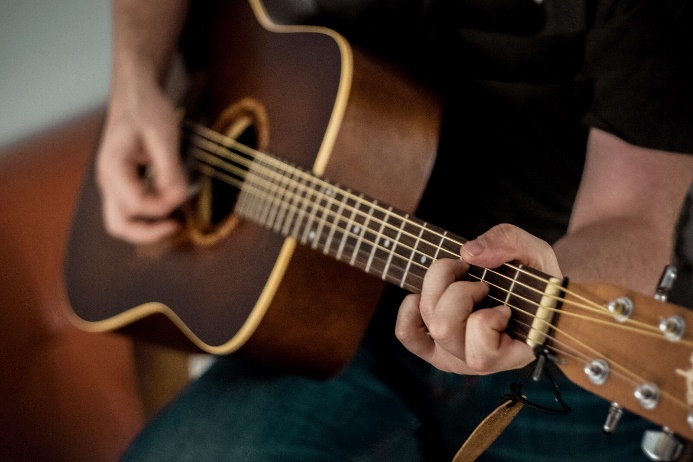 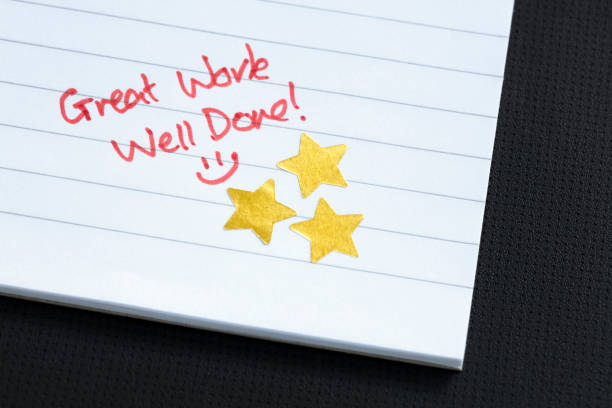 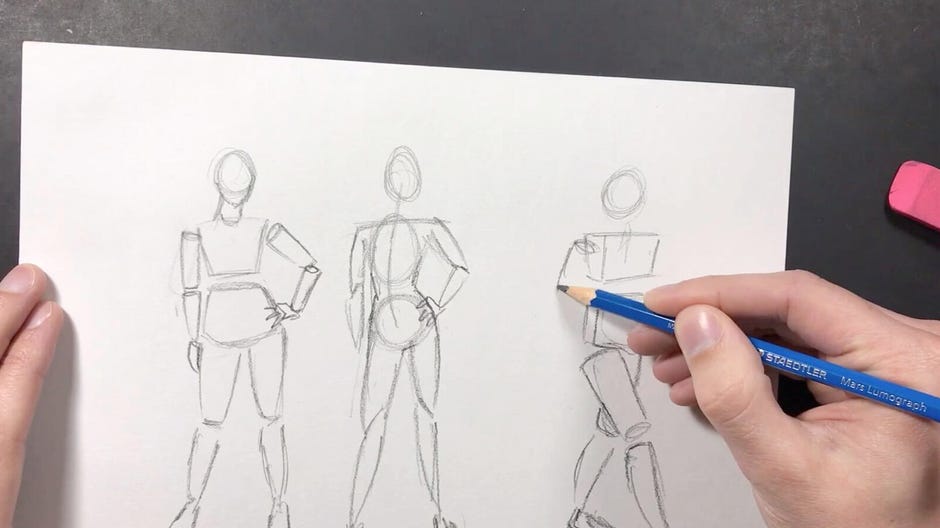 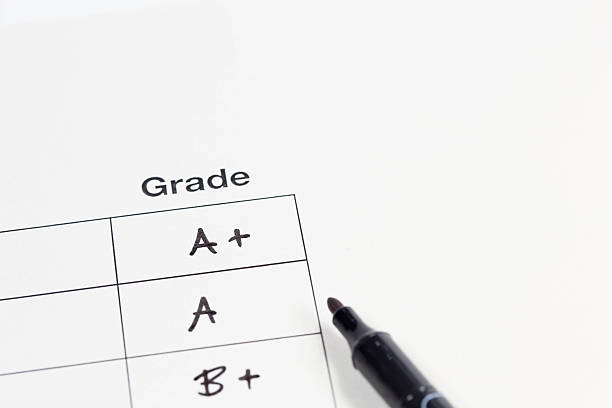 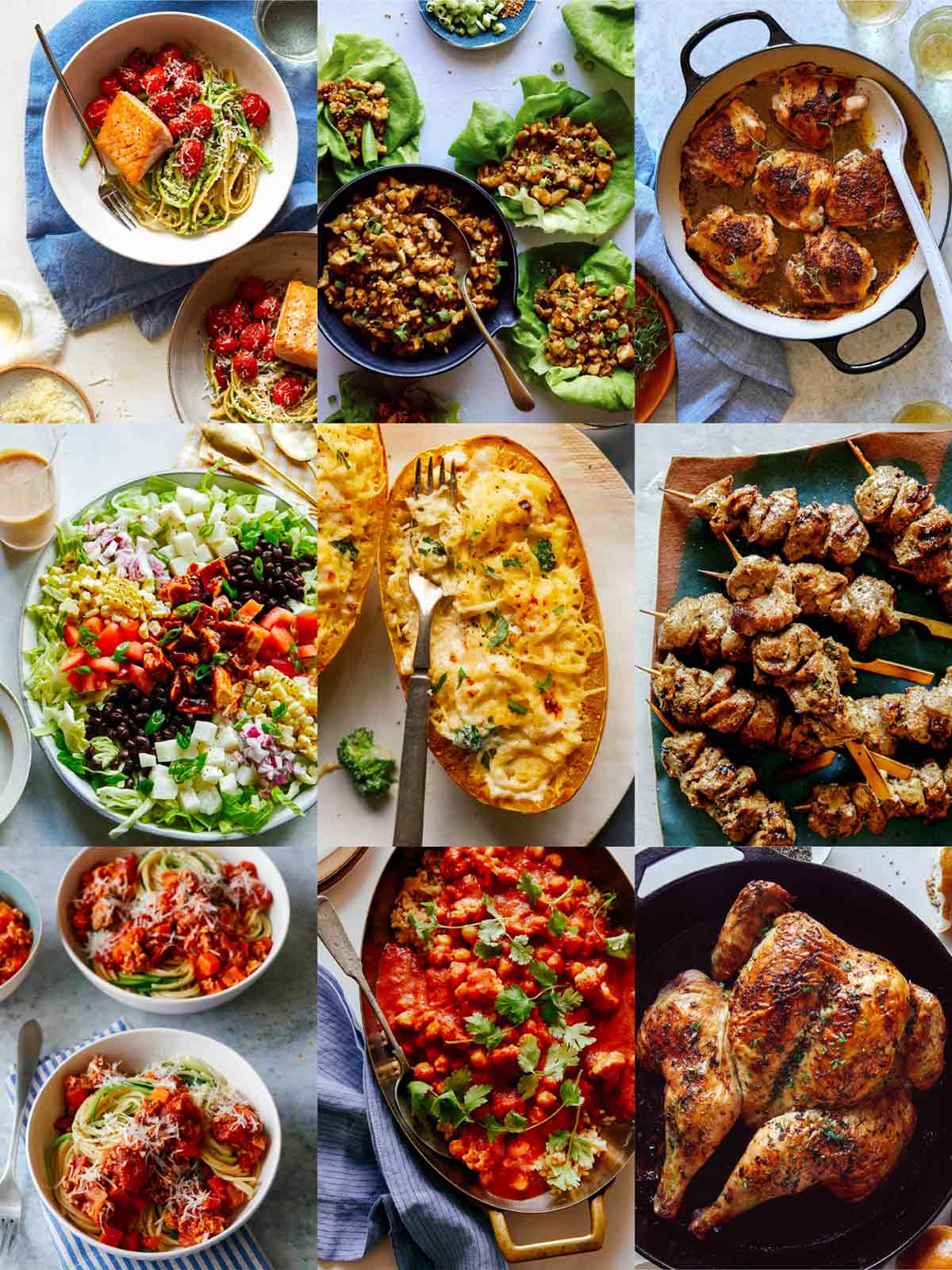 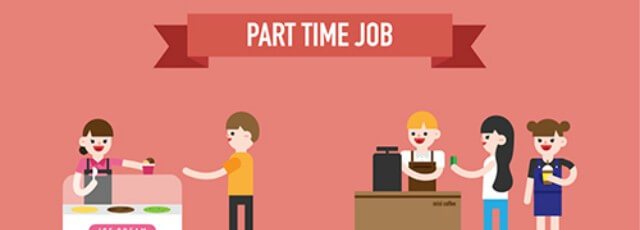 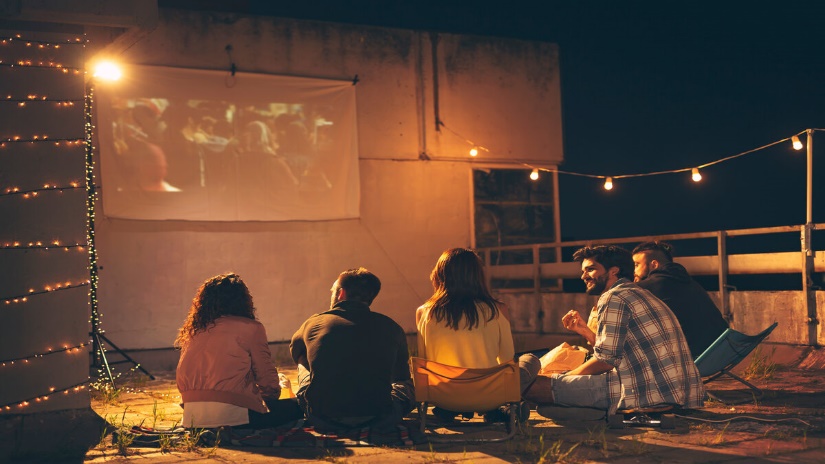 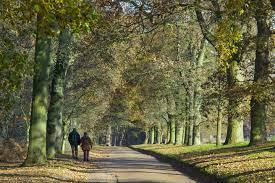 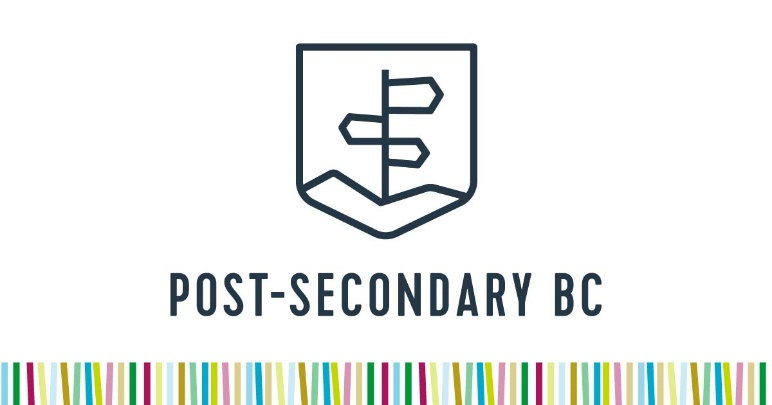 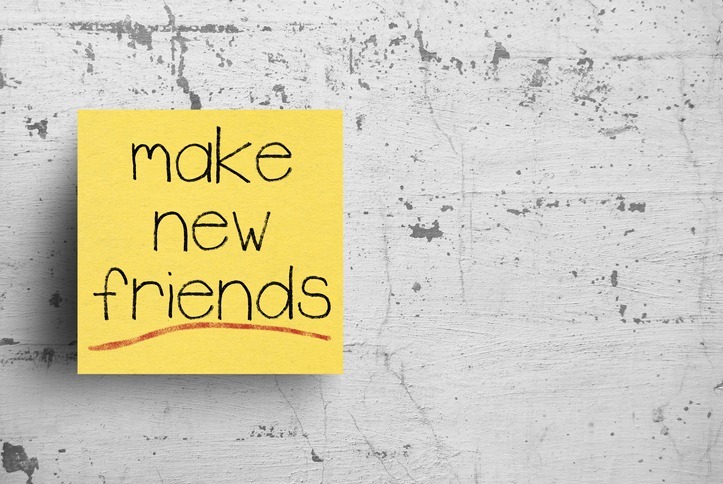 My Vision Board